3.11 piątek4.11 sobota5.11 niedziela17:30 
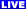 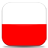 POLSKA: EKSTRAKLASA:
Korona Kielce – Śląsk WrocławEUROSPORT 220:25 
POLSKA: EKSTRAKLASA:
Arka Gdynia – Lechia GdańskCANAL+SPORT13:25 
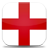 ANGLIA: BARCLAYS PREMIERSHIP:
Stoke City FC – Leicester City FCCANAL+SPORT 218:25 
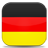 NIEMCY: BUNDESLIGA:
Borussia Dortmund – FC Bayern MonachiumELEVEN20:40 
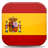 HISZPANIA: PRIMERA DIVISION:
FC Barcelona – Sevilla FCELEVEN11:55 
HISZPANIA: PRIMERA DIVISION:
UD Levante – Girona FCELEVEN SPORTS15:10 
POLSKA: EKSTRAKLASA:
KGHM Zagłębie Lubin – CracoviaCANAL+17:35 
POLSKA: EKSTRAKLASA:
Pogoń Szczecin – Legia WarszawaCANAL+17:55 
NIEMCY: BUNDESLIGA:
VfL Wolfsburg – Hertha Berlin BSCELEVEN20:40 
HISZPANIA: PRIMERA DIVISION:
Real Madryt CF – UD Las PalmasELEVEN